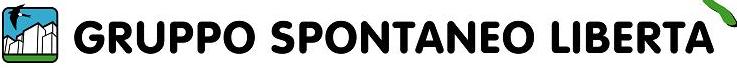 TUTTI I GIOVEDI’ POMERIGGIOdalle ore 15.30 alle ore 18.00ti puoi divertire giocando aBURRACOSarà necessario essere in possesso della “LIBERTHUB CARD”Chi non l’avesse può richiederla ai responsabili del Gruppo Spontaneo Libertà la Domenica e il Lunedì Pomeriggio al Centro Civico LibertHub dalle 15.30 alle 18.00  al costo di euro 10,00.La tessera ha la validità di un anno e dà la possibilità di partecipare a tutte le attività organizzate dalla nostra associazione oltre che usufruire dei vantaggi accordati da negozi e attività convenzionate con noi.  Per informazioni potete chiamareTeresa Tel.  339 7047854               Daniela Tel.  320 7431166                Lina Tel. 320 0514263